СОЦИАЛЬНЫЕ ИЗМЕНЕНИЯ В РОССИИ ЧЕРЕЗ 5-10 ЛЕТКрасносельцева Ирина Евгеньевна студентка 4 курса, институт экономики и управления, Самарский национальный исследовательский университет им. С.П. Королёва, г. СамараЧтобы прогнозировать развитие российского общества в ближайшем будущем, я хотела бы проанализировать злободневные проблемы, с которыми столкнулось наше государство, выделить основные аспекты изучения на примере статистических данных и результатов социологических опросов, сделать соответствующие прогностические выводы.Итак, на мой взгляд, основные проблемы современной России это:Уровень и качество жизни населенияСоциальное неравенствоПреступность, алкоголизм и наркоманияКоррупцияТерроризм, экстремизм и национализмУровень и качество жизни населенияАспекты анализа и комментарии к данной проблеме:Изменения численности населения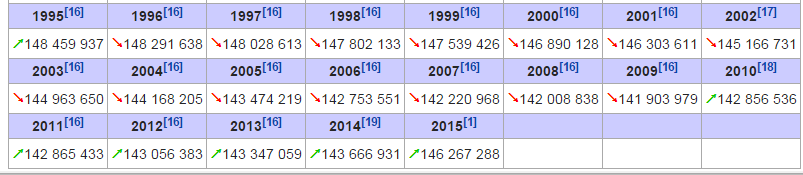 В связи с данными изменения численности населения страна справилась с последствиями затяжного кризиса девяностых годов, обеспечивая социальную защищенность населения. Поэтому большему проценту населения стало легче рожать ивоспитывать детей за счет широкой материальной и социальной поддержки материнства и детства. И теперь, в течении последних 5 лет, мы может наблюдать незначительноеувеличение численности населения, которая не наблюдалась последние 10 лет. РФ – социальное государство, ориентированное на поддержку населения, несмотря нанеблагоприятное для страны время. Поэтому, как я считаю, социальные программы будут продолжать реализовывать, наращивая темпы и увеличивая размер помощи. И с учетом качественной реализации всех мер численность населения по прогнозам специалистовдолжна непрерывно растиЕстественный прирост в России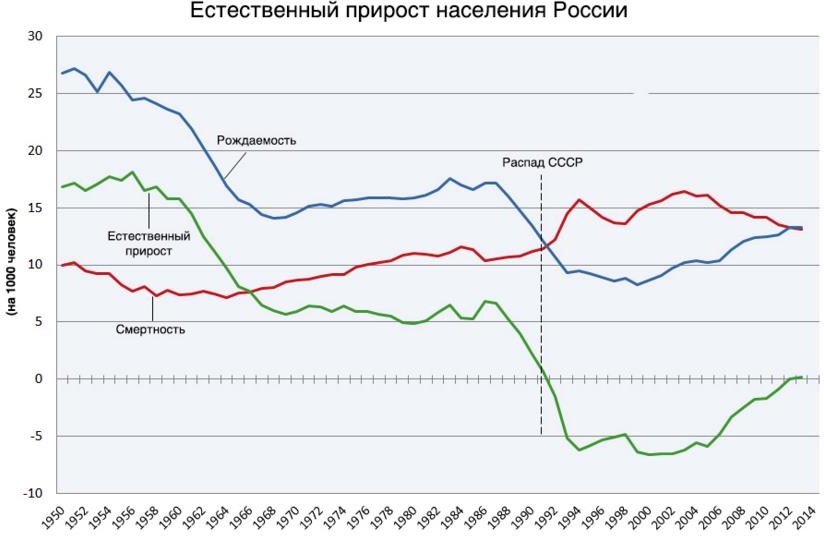 Социальное неравенствоАспекты анализа и комментарий к данной проблеме:Уровень социального неравенства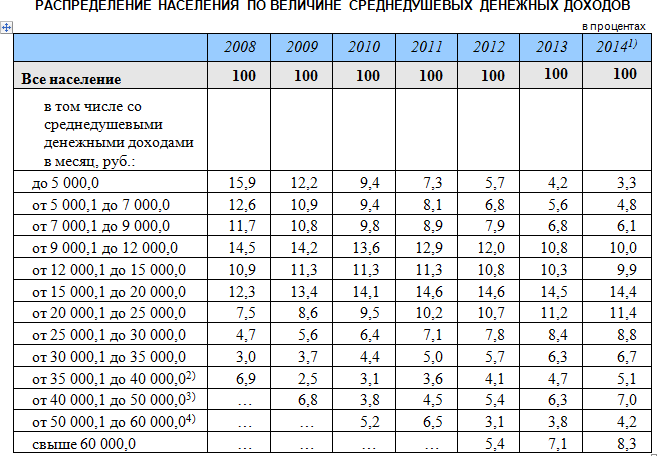 Изменение размера прожиточного минимума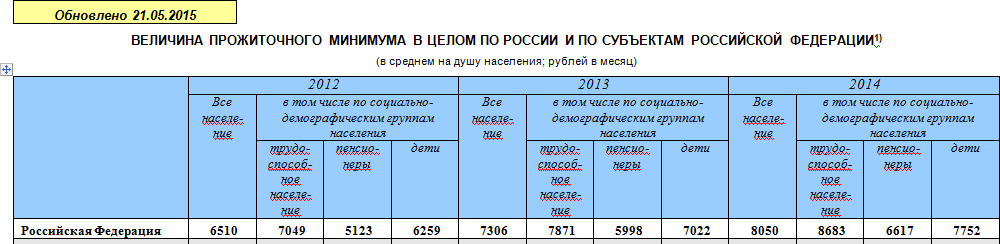 Средняя заработная плата в России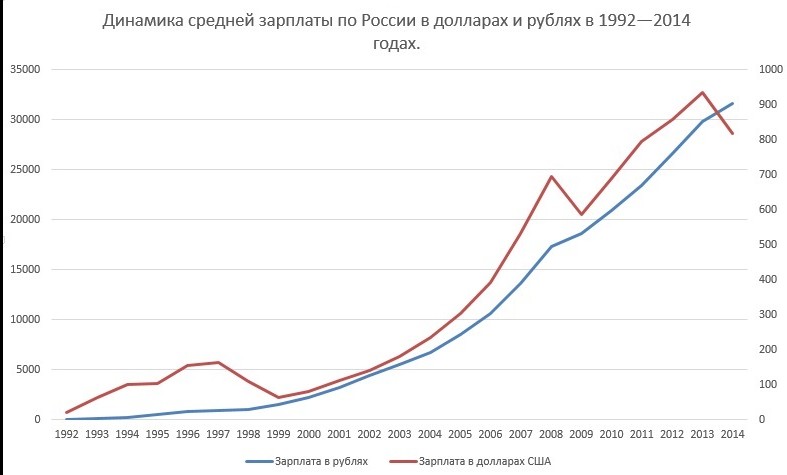 Преступность, алкоголизм и наркоманияАспекты анализа в данной проблеме:Уровень преступности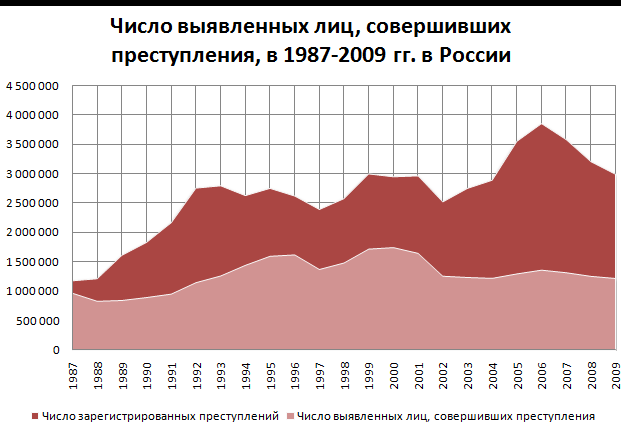 Уровень зависимых от алкогольных напитков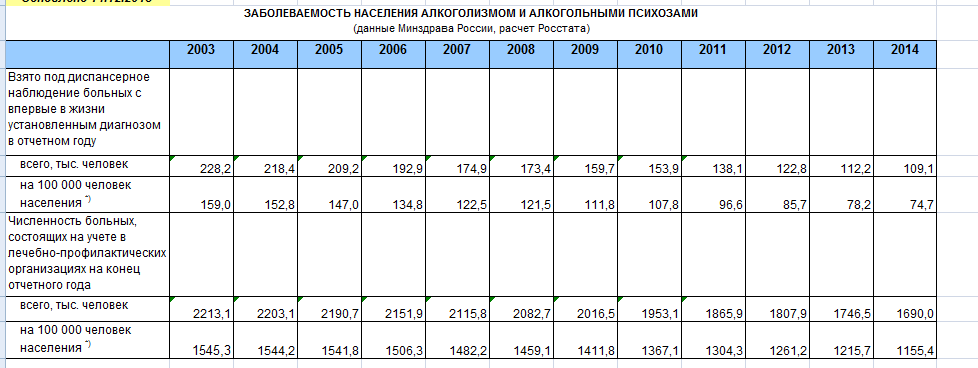 Уровень зависимый от наркотических веществ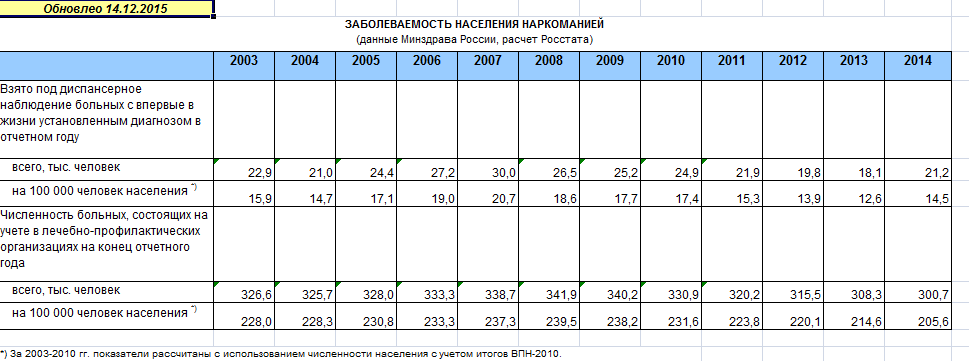 КоррупцияАспекты анализа в данной проблеме:Уровень распространения коррупции в государстве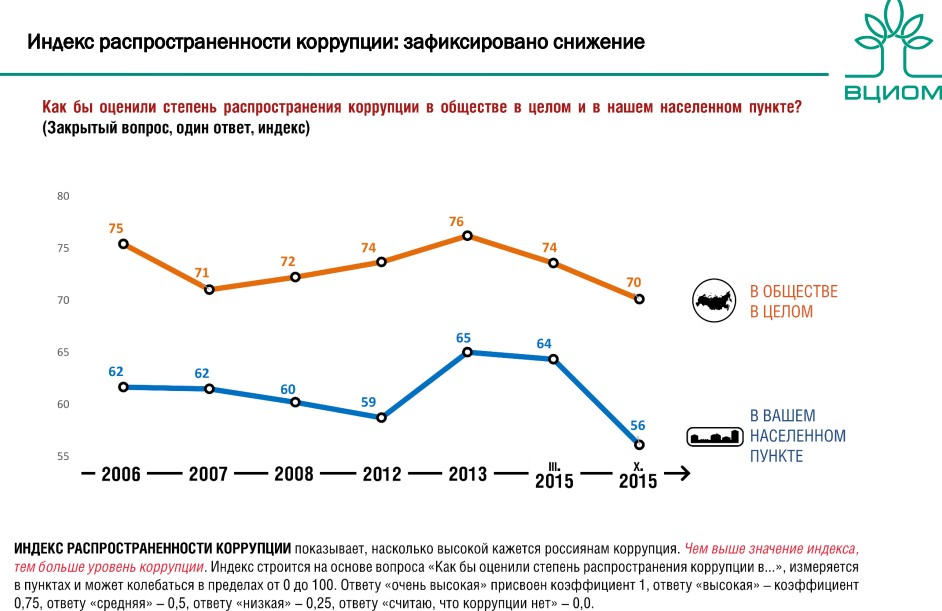 Сферы, пораженные коррупцией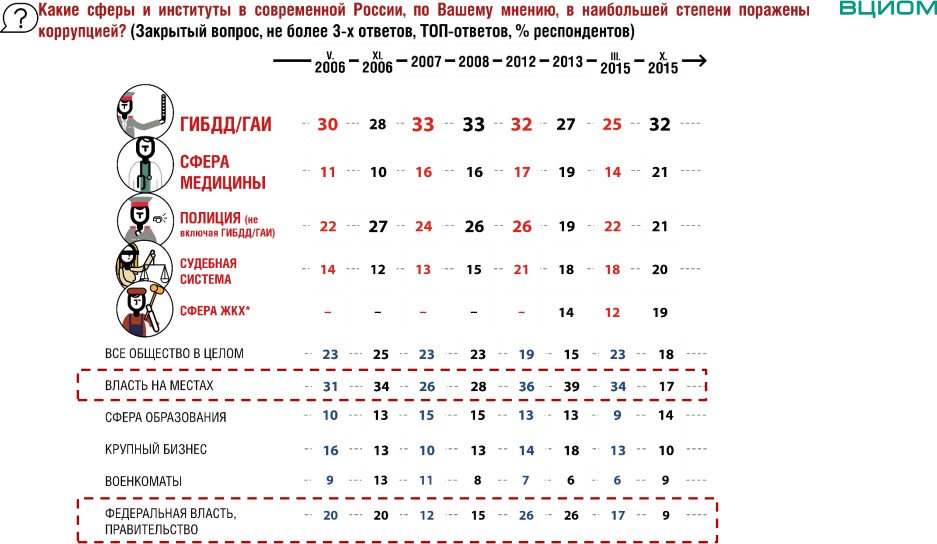 Борьба с коррупцией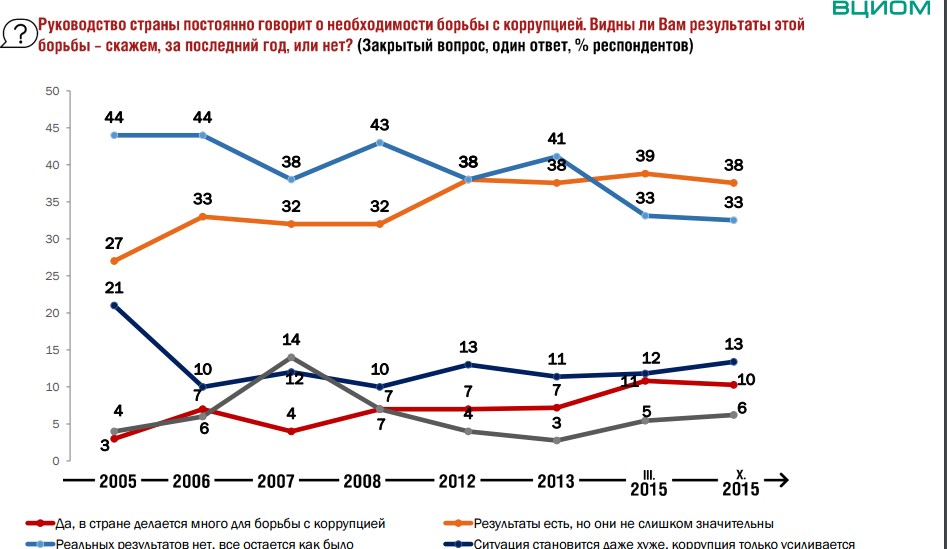 Терроризм, экстремизм и национализмАспекты анализа в данной проблеме:Защита населения от террористических актов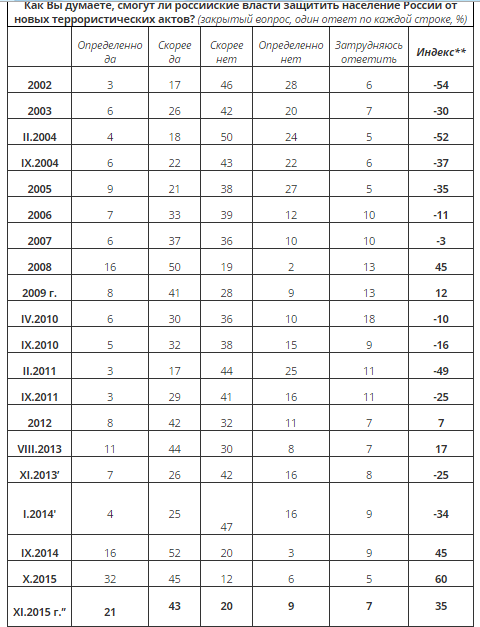 Уровень экстремизма в регионе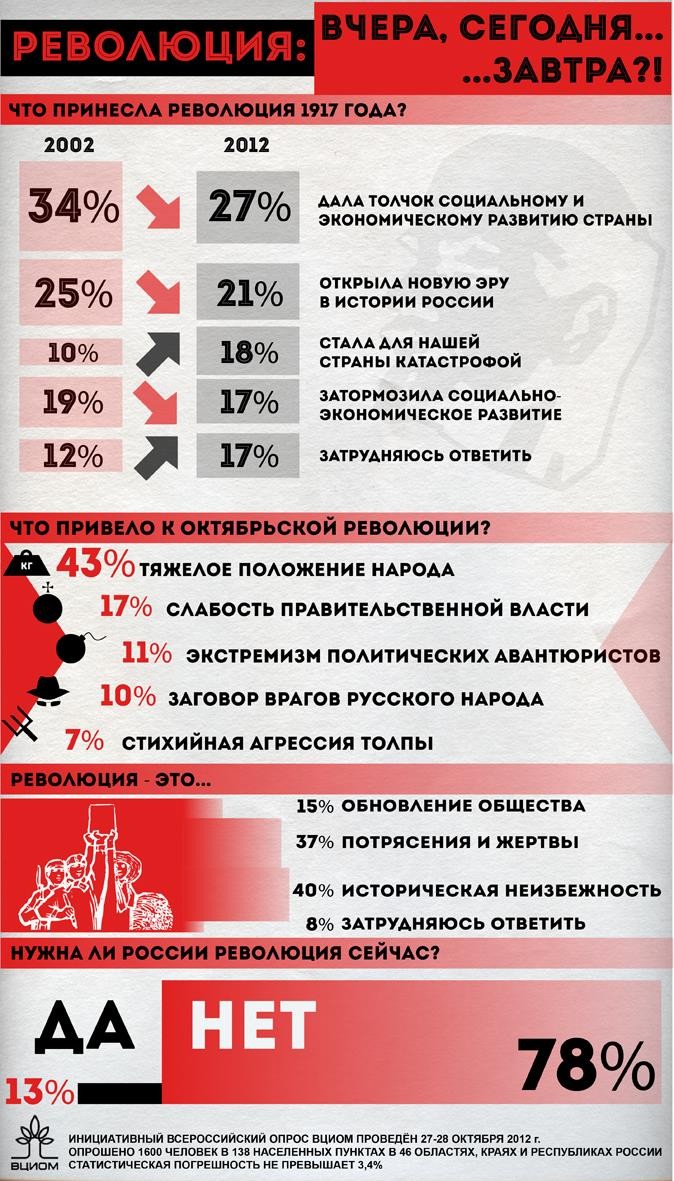 Уровень национальной терпимости в стране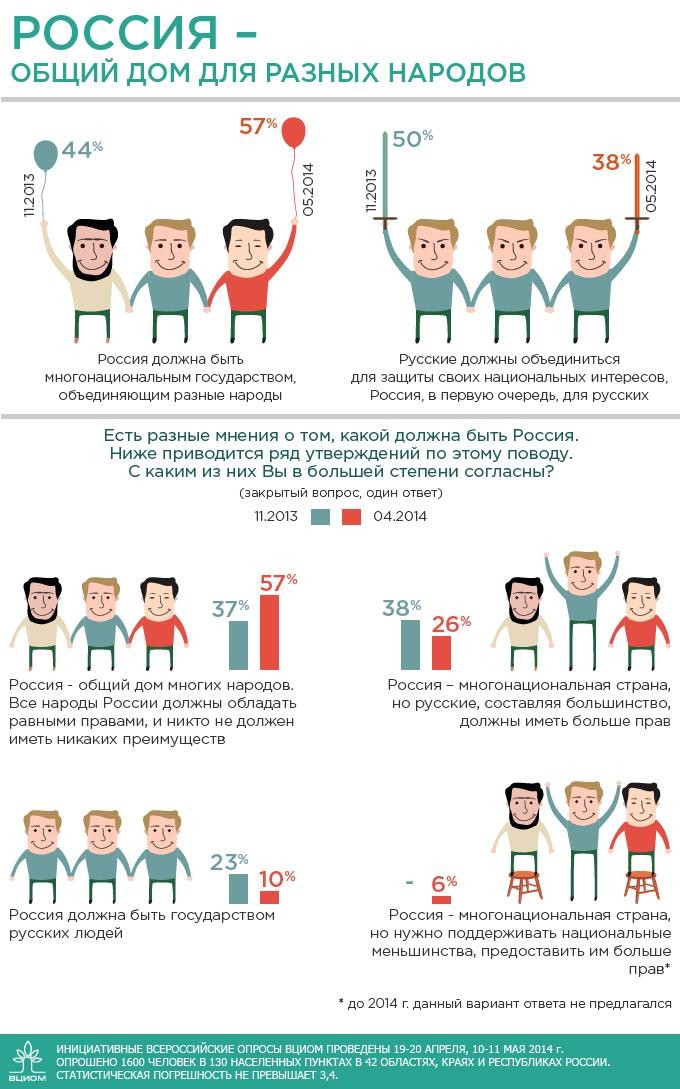 